*Identifikátor výrobkuObchodní označení:	MAX COLOR- Tužidlo červenéPříslušná určená použití látky nebo směsi anedoporučená použití	Příslušná určená použití: profesionální použití.Použití látky / přípravku	TvrdidloEAN: 8592884002314, 8592884002338, 8592884002352Podrobné údaje o dodavateli bezpečnostního listuIdentifikace výrobce/dovozce:	mako color s.r.o.                                                          Líšťanská ul. 651,                                                          330 33 Město Touškov                                                         +420 737 239 009, obchod@makocolor.czObor poskytující informace:	Telefonní číslo pro naléhavésituace:          Toxikologické informační středisko, Na Bojišti 1, Praha (nepřetržitě), +420-224919293, +420-224915402Informace pouze pro zdravotní rizika – akutní otravy lidí a zvířatKlasifikace látky nebo směsiKlasifikace v souladu s nařízením (ES) č. 1272/2008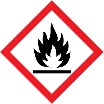 GHS02Org. Perox. E	H242 Zahřívání může způsobit požár.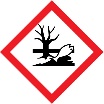 GHS09Aquatic Acute 1	H400 Vysoce toxický pro vodní organismy.Aquatic Chronic 1 H410 Vysoce toxický pro vodní organismy, s dlouhodobými účinky.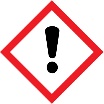 GHS07Eye Irrit. 2	H319 Způsobuje vážné podráždění očí. Skin Sens. 1	H317 Může vyvolat alergickou kožní reakci.Prvky označení Označování v souladu snařízením (ES) č. 1272/2008	Produkt je klasifikován a označen podle nařízení CLP.Piktogramy označující nebezpečíGHS02Signální slovo	VarováníGHS07GHS09(pokračování na straně 2)CZObchodní označení: MAX COLOR- Tužidlo červené(pokračování strany 1)Nebezpečné komponenty ketiketování:	benzoylperoxidÚdaje o nebezpečnosti	H242 Zahřívání může způsobit požár.H319 Způsobuje vážné podráždění očí. H317 Může vyvolat alergickou kožní reakci.H410 Vysoce toxický pro vodní organismy, s dlouhodobými účinky.Bezpečnostní pokyny	P101	Je-li nutná lékařská pomoc, mějte po ruce obal nebo štítek výrobku.P102	Uchovávejte mimo dosah dětí.P280	Používejte ochranné rukavice/ochranný oděv/ochranné brýle/ obličejový štít.P302+P352	PŘI STYKU S KŮŽÍ: Omyjte mýdlem a velkým množstvím vody. P305+P351+P338 PŘI ZASAŽENÍ OČÍ: Několik minut opatrně vyplachujte vodou.Vyjměte kontaktní čočky, jsou-li nasazeny a pokud je lze vyjmout snadno. Pokračujte ve vyplachování.P403+P235	Skladujte na dobře větraném místě. Uchovávejte v chladu.P501	Obsah/nádobu likvidujte v souladu s místními/regionálními/ národními/mezinárodními předpisy.Další nebezpečnost	Risk of fire on contact with combustible substances or other substances effective inpromoting the decomposition reaction.Thermal decomposition with temperatures above 50°C (SADT). Hořlavý.Výsledky posouzení PBT a vPvBPBT:	Nedá se použít.vPvB:	Nedá se použít.3.2 SměsiPopis:	Směs obsahuje následné látky bez nebezpečných příměsí.Výrobek obsahuje tyto nebezpečné látky:	CAS: 94-36-0EINECS: 202-327-6benzoylperoxidOrg. Perox. B, H241; Aquatic Acute 1, H400 (M=10); Aquatic Chronic 1,25-55%Reg.nr.: 01-2119511472-50 H410 (M=10); Eye Irrit. 2, H319; Skin Sens. 1, H317CAS: 107-21-1EINECS: 203-473-3Reg.nr.: 02-2119752517-3301-2119456816-28ethan-1,2-diol STOT RE 2, H373; !Acute Tox. 4, H3022,5-<10%Dodatečná upozornění:	Znění uvedených údajů o nebezpečnosti látky je uvedeno v kapitole 16.Popis první pomociVšeobecné pokyny:	Neprodleně odstranit části oděvů znečistěné produktem.Při nepravidelném dechu nebo zástavě dechu provést umělé dýchání. Zasažené dopravit z nebezpečného prostředí a položit.Při nadýchání:	Bohatý přívod čerstvého vzduchu a pro jistotu vyhledat lékaře.Při bezvědomí uložit a přepravit ve stabilní poloze na boku.Při styku s kůží:	Ihned omýt vodou a mýdlem a dobře opláchnout.Při neustávajícím podráždění pokožky je nutno vyhledat lékaře.(pokračování na straně 3)CZObchodní označení: MAX COLOR- Tužidlo červené(pokračování strany 2)Při zasažení očí:	Oči s otevřenými víčky vyplachovat po více minut proudem tekoucí vody. Připřetrvávajících potížích se poradit s lékařem.Při požití:	Nepřivodit zvracení, ihned povolat lékařskou pomoc.Nejdůležitější akutní aopožděné symptomy a účinky	Další relevantní informace nejsou k dispozici.Pokyn týkající se okamžité lékařské pomoci a zvláštníhoošetření	Další relevantní informace nejsou k dispozici.*HasivaVhodná hasiva:	CO2, hasící prášek nebo rozestřikované vodní paprsky. Větší ohně zdolatrozestřikovanými vodními paprsky nebo pěnou odolnou vůči alkoholu. Způsob hašení přizpůsobit podmínkám v okolí.Zvláštní nebezpečnostvyplývající z látky nebo směsi	Může se vytvořit explozivní směs plynu a vzduchu.Při zahřátí nebo v případě požáru se mohou vytvářet jedovaté plyny. Kysličník uhelnatý nebo kysličník uhličitýBenzoic acid Benzene BiphenylPhenyl benzoatePokyny pro hasiče Zvláštní ochranné prostředkypro hasiče:	Nosit dýchací přístroj nezávislý na okolním vzduchu.Nevdechovat plyny z exploze a ohně.Další údaje:	Ohrožené nádrže chladit vodní sprchou.Pozůstatky po požáru a kontaminovaná hasící voda se musí zlikvidovat podle platných úředních předpisů.Kontaminovanou vodu odděleně sbírat, voda nesmí vniknout do kanalizace.*Opatření na ochranu osob, ochranné prostředky a nouzovépostupy	Nosit ochrannou výstroj. Nechráněné osoby se nesmí přibližovat.Starat se o dostatečné větrání. Chránit před zápalnými zdroji. Zamezit styku s pokožkou a zrakem.Opatření na ochranuživotního prostředí:	Nenechat proniknout do kanalizace/povrchových vod/podzemních vod.Při vniknutí do kanalizace nebo vodního toku informovat příslušné orgány.Metody a materiál proomezení úniku a pro čištění:	Nesplachovat vodou nebo čistícími prostředky, obsahujícími vodu.Nabraný materiál odstranit podle předpisů.Odkaz na jiné oddíly	Informace o bezpečnému zacházení viz kapitola 7.Informace o osobní ochranné výstroji viz kapitola 8. Informace k odstranění viz kapitola 13.*Opatření pro bezpečnézacházení	Starat se o větrání také u země (páry jsou těžší než vzduch).(pokračování na straně 4)CZObchodní označení: MAX COLOR- Tužidlo červenéZamezit styku s pokožkou a zrakem.Během práce nejíst, nepít, nekouřit, nešňupat.(pokračování strany 3)Upozornění k ochraně předNenechat proniknout do kanalizace/povrchových vod/podzemních vod.Keep apart from dirt, rust, chemicals, especially reducing substances, acids, alkaline solutions, amines and heavy metal compounds (such as accelerator, dessicative, metal soaps). Avoid naked flames, sparks, other ignition sources and sunlight.Avoid any direct contact with accelerators.Suitable materials: Stainless steel (DIN 1.4571), PVC, polyethylene, glass-lined apparatus.ohněm a explozí:	Nepřibližovat se ze zápalnými zdroji - nekouřit.Ochránit před úderem a třením.Páry mohou se vzduchem vytvářet exploze schopné směsi.Podmínky pro bezpečné skladování látek a směsí včetně neslučitelných látek a směsí Pokyny pro skladování:Požadavky na skladovacíprostory a nádoby:	Skladovat na chladném místě.Přechovávat jen v původní nádobě.Použít jen nádrže, které jsou pro látku/produkt povolené.Upozornění k hromadnémuskladování:	Skladovat odděleně od potravin.Přechovávat odděleně od oxidačních činidel.Další údaje k podmínkámskladování:	Skladovat v dobře uzavřených nádobách v chladu a suchu.Nádobu přechovávat jen na dobře větraném místě. Přechovávat na uzamčeném místě a znepřístupnit dětem.Maximální skladovací teplota:	+25 °CSpecifické konečné/specifická konečná použití	Další relevantní informace nejsou k dispozici.*Kontrolní parametryKontrolní parametry:	 94-36-0 benzoylperoxidNPK (CZ) Krátkodobá hodnota: 10 mg/m3 Dlouhodobá hodnota: 5 mg/m3 I, S107-21-1 ethan-1,2-diolNPK (CZ) Krátkodobá hodnota: 100 mg/m3 Dlouhodobá hodnota: 50 mg/m3 DIOELV (EU) Krátkodobá hodnota: 104 mg/m3, 40 ppm Dlouhodobá hodnota: 52 mg/m3, 20 ppm SkinInformace o předpisech	NPK (CZ): 195/2021 Sb., 17.05.2021IOELV (EU): (EU) 2019/1831(pokračování na straně 5)CZObchodní označení: MAX COLOR- Tužidlo červené(pokračování strany 4)DNEL	94-36-0 benzoylperoxidPokožkou	DNEL 13,3 mg/kg bw/day (long-term - systemic effects, workers) DNEL 0,034 mg/kg (long-term - local effects, workers)Inhalováním DNEL 39 mg/m3 (long-term - systemic effects, workers)PNEC	94-36-0 benzoylperoxidPNEC 0,00002 mg/l (freshwater environment) 0,000002 mg/l (marine environment) 0,35 mg/l (sewage treatment plants)PNEC 0,0127 mg/kg (freshwater sediment environment) 0,00127 mg/kg (marine sediment environment) 0,0025 mg/kg (soil)107-21-1 ethan-1,2-diolPNEC 10 mg/l (freshwater environment) 1 mg/l (marine environment)199,5 mg/l (sewage treatment plants) PNEC 37 mg/kg (freshwater environment)1,53 mg/kg (soil)Další upozornění:	Jako podklad sloužily při zhotovení platné listiny.Omezování expoziceVhodné technické kontroly	Žádné další údaje,viz bod 7. Individuální ochranná opatření včetně osobních ochranných prostředků Všeobecná ochranná ahygienická opatření:	Starat se o větrání také u země (páry jsou těžší než vzduch).Nepřibližovat se ze zápalnými zdroji - nekouřit. Zdržovat od potravin, nápojů a krmiv.Zašpiněné, nasáknuté šaty ihned vysvléci. Před přestávkami a po práci umýt ruce.Ochranný oděv odděleně přechovávát. Zamezit styku s pokožkou a zrakem.Během práce nejíst a nepít.Ochrana dýchacích cest	Filtr A2/P2Při nedostatečném větrání ochrana dýchacího ústrojí.Ochrana rukou:	Ochranné rukavicePřed každým použitím rukavic je nutno zkontrolovat jejich nepropustnost. Materiál rukavic musí být nepropustný a odolný proti produktu / látce / směsi.Výběr materiálu rukavic proveďte podle času průniku, permeability a degradace (EN 374).Materiál rukavic	Správný výběr rukavic nezávisí jen na materiálu, ale také na dalších kriteriích, která se liší podle výrobce. Protože je výrobek směs více látek, nelze materiál rukavic předem vypočítat a je nutno udělat před použitím zkoušku.Rukavice ze syntetické gumy Rukavice z neoprénuDoba průniku materiálemrukavic	Je nutno u výrobce rukavic zjistit a dodržovat přesné časy průniku materiálem ochranných rukavic.Ochrana očí a obličeje	Uzavřené ochranné brýle(pokračování na straně 6)CZObchodní označení: MAX COLOR- Tužidlo červenéOchrana kůže:	Pracovní ochranné oblečení(pokračování strany 5)*Informace o základních fyzikálních a chemických vlastnostech Všeobecné údajeSkupenství	PevnéBarva:	ČervenáZápach:	CharakteristickýPrahová hodnota zápachu:	Není určeno.Bod tání / bod tuhnutí	Není určeno.Bod varu nebo počáteční bod varu a rozmezí bodu varu Není určena.Hořlavost	Může způsobit požár.Dolní a horní mezní hodnota výbušnostiDolní mez:	0,0 Vol %Horní mez:	0,0 Vol %Bod vzplanutí:	Nedá se použít.Teplota rozkladu:	SADT = 50 ⁰CpH	Nedá se použít.Viskozita:Kinematická viskozita	Nedá se použít.Dynamicky:	Nedá se použít.Rozpustnostvodě:	Nerozpustná.Rozdělovací koeficient n-oktanol/voda (logaritmickáhodnota)	Není určeno.Tlak páry:	Nedá se použít.Hustota a/nebo relativní hustotaHustota:	1,15-1,25 g/cm3Hustota páry:	Nedá se použít.Charakteristiky částic	Viz bod 3.Další informace Vzhled:Skupenství:	PastovitéDůležité údaje týkající se bezpečnosti, ochrany zdraví a životního prostředíTeplota samovznícení:	Není určeno.Výbušné vlastnosti:	U produktu nehrozí nebezpečí exploze.Velké nebezpečí výbuchu při úderu, tření, ohni nebo působením jiných zdrojů zapálení.Změna stavuRychlost odpařování	Nedá se použít.Informace týkající se tříd fyzikální nebezpečnostiVýbušniny	odpadáHořlavé plyny	odpadáAerosoly	odpadáOxidující plyny	odpadáPlyny pod tlakem	odpadáHořlavé kapaliny	odpadáHořlavé tuhé látky	odpadáSamovolně reagující látky a směsi	odpadáSamozápalné kapaliny	odpadá(pokračování na straně 7)CZObchodní označení: MAX COLOR- Tužidlo červené(pokračování strany 6)Samozápalné tuhé látky	odpadáSamozahřívající se látky a směsi	odpadáLátky a směsi, které uvolňují hořlavé plyny při styku svodou	odpadáOxidující kapaliny	odpadáOxidující tuhé látky	odpadáOrganické peroxidy	Zahřívání může způsobit požár.Látky a směsi korozivní pro kovy	odpadáZnecitlivělé výbušniny	odpadá*Reaktivita	Nedochází k rozkladu při doporučeném způsobu použití.Chemická stabilita	Thermal decomposition with temperatures above 50°C (SADT).Suitable materials: Stainless steel (DIN 1.4571), PVC, polyethylene, glass-lined apparatus.Možnost nebezpečnýchreakcí	Páry mohou se vzduchem vytvářet exploze schopné směsi.To avoid thermal decomposition do not overheat. Thermal decomposition or direct contact with numerous additives, such as reducing agents (i.e. amine accelerator), heavy metal compounds (in particular cobalt accelerators), acids and alkaline solutions, may lead to hazardous, autoaccelerating decomposition reactions, and possibly, to explosion or fire.Podmínky, kterým je třebazabránit	Chránit před horkem a přímým slunčním světlem.K zamezení termického rozkladu nepřehřívat.Nebezpečné materiály:	Keep apart from dirt, rust, chemicals, especially reducing substances, acids, alkaline solutions, amines and heavy metal compounds (such as accelerator, dessicative, metal soaps). Avoid naked flames, sparks, other ignition sources and sunlight.Nebezpečné produktyrozkladu:	Nebezpečí vytváření toxických produktů pyrolyzy.Při zahřátí nebo v případě požáru se mohou vytvářet jedovaté plyny. Benzoic acidBenzene BiphenylPhenyl benzoate*Informace o třídách nebezpečnosti vymezených v nařízení (ES) č. 1272/2008Akutní toxicita:	Na základě dostupných údajů nejsou kritéria pro klasifikaci splněna.Zařazení relevantní hodnoty LD/LC 50:	 94-36-0 benzoylperoxidOrálně	LD50	>5.000 mg/kg (rat) Inhalováním LC50/4 h 24,3 mg/l (rat)107-21-1 ethan-1,2-diolOrálně	LD50	5.840 mg/kg (rat) Pokožkou	LD50	9.530 mg/kg (rabbit)Primární dráždivé účinky:na kůži:	Na základě dostupných údajů nejsou kritéria pro klasifikaci splněna.na zrak:	Způsobuje vážné podráždění očí.(pokračování na straně 8)CZObchodní označení: MAX COLOR- Tužidlo červené(pokračování strany 7)Senzibilizace:	Může vyvolat alergickou kožní reakci.Mutagenita v zárodečnýchbuňkách	Na základě dostupných údajů nejsou kritéria pro klasifikaci splněna.Karcinogenita	Na základě dostupných údajů nejsou kritéria pro klasifikaci splněna.Toxicita pro reprodukci	Na základě dostupných údajů nejsou kritéria pro klasifikaci splněna.Toxicita pro specifické cílovéorgány – jednorázová expozice	Na základě dostupných údajů nejsou kritéria pro klasifikaci splněna.Toxicita pro specifické cílovéorgány – opakovaná expozice	Na základě dostupných údajů nejsou kritéria pro klasifikaci splněna.Nebezpečnost při vdechnutí	Na základě dostupných údajů nejsou kritéria pro klasifikaci splněna.Informace o další nebezpečnostiVlastnosti vyvolávající narušení činnosti endokrinního systému	Žádná z obsažených látek není na seznamu.*ToxicitaAquatická toxicita:	 94-36-0 benzoylperoxidLC50/96 h 0,0602 mg/l (Oncorhynchus mykiss) EC50/48 h 0,11 mg/l (Daphnia magna)EC50/72 h 0,0711 mg/l (Pseudokirchnerella subcapitata) NOEC/72 h 0,02 mg/l (Pseudokirchnerella subcapitata) NOEC96 h 0,0316 mg/L (fish)Perzistence a rozložitelnost	 94-36-0 benzoylperoxidBiodegradation 68 % (readily biodegradable) (OECD 301 D, aerobic)Bioakumulační potenciál	 94-36-0 benzoylperoxidlog Kow 3,2 (OECD 117)Mobilita v půdě	 94-36-0 benzoylperoxidlog Koc 3,8 /(OECD TG 12Výsledky posouzení PBT a vPvBPBT:	Nedá se použít.vPvB:	Nedá se použít.Vlastnosti vyvolávající narušení činnosti endokrinníhosystému	Výrobek neobsahuje látky s vlastnostmi, které narušují endokrinní systém.Jiné nepříznivé účinky Další ekologické údaje:Všeobecná upozornění:	Nesmí se dostat nezředěný nebo ve větším množství do spodní vody, povodí nebokanalizace.V povodích je také jedovatá pro ryby a plankton.(pokračování na straně 9)CZObchodní označení: MAX COLOR- Tužidlo červené(pokračování strany 8)13.1 Metody nakládání s odpadyDoporučení:	Nesmí se odstraňovat společně s odpady z domácnosti. Nepřipustit únik do kanalizace.Evropský katalog odpadů	16 05 06* Laboratorní chemikálie sestávající z nebezpečných látek nebo nebezpečné látky obsahující, včetně směsí laboratorních chemikáliíKontaminované obaly:Doporučení:	Odstranění podle příslušných předpisů.*UN číslo nebo ID čísloADR, IMDG, IATA	UN3108Oficiální OSN pojmenování pro přepravuADR	3108 PEROXID, ORGANICKÝ, TYP E, TUHÝIMDG	ORGANIC PEROXIDE TYPE E, SOLID, MARINE POLLUTANTIATA	ORGANIC PEROXIDE TYPE E, SOLIDTřída/třídy nebezpečnosti pro přepravu ADR, IMDG          třída	5.2Etiketa	5.2IATAClass	5.2Label	5.2Obalová skupinaADR	odpadáNebezpečnost pro životní prostředí:	Látka ohrožující životní prostředíLátka znečišťující moře (IMDG):	AnoSymbol (ryba a strom)Zvláštní označení (ADR):	Symbol (ryba a strom)Zvláštní bezpečnostní opatření pro uživatele	Varování: Organické peroxidyEMS-skupina:	F-J,S-RStowage Category	DStowage Code	SW1 Protected from sources of heat.Segregation Code	SG35 Stow "separated from" SGG1-acids SG36 Stow "separated from" SGG18-alkalis.Námořní hromadná přeprava podle nástrojů IMO Nedá se použít.Obchodní označení: MAX COLOR- Tužidlo červené(pokračování strany 9)Přeprava/další údaje:ADROmezené množství (LQ)	500 gKód omezení pro tunely:	DIMDGLimited quantities (LQ)	500 gUN "Model Regulation":	UN 3108 PEROXID, ORGANICKÝ, TYP E, TUHÝ, 5.2*Předpisy týkající se bezpečnosti, zdraví a životního prostředí/specifické právní předpisy týkající se látky nebo směsiSměrnice 2012/18/EUNebezpečné látky jmenovitěuvedené - PŘÍLOHA I	Žádná z obsažených látek není na seznamu.Kategorie Seveso	P6b Samovolně reagující látky a směsi a organické peroxidyE1 Nebezpečnost pro vodní prostředíKvalifikační množství (v tunách) při uplatnění požadavků propodlimitní množství	50 tKvalifikační množství (v tunách) při uplatnění požadavků pronadlimitní množství	200 tSměrnice 2011/65/EU o omezení používání některých nebezpečných látek v elektrických a elektronických zařízeních - Příloha IIŽádná z obsažených látek není na seznamu.NAŘÍZENÍ (EU) 2019/1148Příloha I - PREKURZORY VÝBUŠNIN PODLÉHAJÍCÍ OMEZENÍ (Horní mezní hodnota pro účely povolení podle čl. 5 odst. 3)Žádná z obsažených látek není na seznamu.Příloha II - PREKURZORY VÝBUŠNIN PODLÉHAJÍCÍ OZNAMOVÁNÍŽádná z obsažených látek není na seznamu.Nařízení (ES) č. 273/2004 o prekursorech drogŽádná z obsažených látek není na seznamu.Nařízení (ES) č. 111/2005 kterým se stanoví pravidla pro sledování obchodu s prekursory drog mezi Společenstvím a třetími zeměmiŽádná z obsažených látek není na seznamu.Národní předpisy:Upozornění na omezení práce:	Dodržet pracovní omezení pro mladistvé.Dodržet pracovní omezení pro budoucí a kojící matky.(pokračování na straně 11)CZObchodní označení: MAX COLOR- Tužidlo červené(pokračování strany 10)Posouzení chemickébezpečnosti:	Posouzení chemické bezpečnosti nebylo provedeno.*Údaje se opírají o dnešní stav našich vědomostí, nepředstavují však záruku vlastností produktu a nevznikají tak žádné smluvní právní vztahy.Relevantní věty	H241 Zahřívání může způsobit požár nebo výbuch.H302 Zdraví škodlivý při požití.H317 Může vyvolat alergickou kožní reakci. H319 Způsobuje vážné podráždění očí.H373 Může způsobit poškození orgánů při prodloužené nebo opakované expozici. H400 Vysoce toxický pro vodní organismy.H410 Vysoce toxický pro vodní organismy, s dlouhodobými účinky.Klasifikace v souladu s nařízením (ES) č. 1272/2008	Organické peroxidy	Na základě údajů ze zkoušekVážné poškození očí / podráždění očí Senzibilizace kůžeNebezpečnost pro vodní prostředí - krátkodobou (akutní) nebezpečnost pro vodní prostředíNebezpečnost pro vodní prostředí - dlouhodobou (chronickou) nebezpečnost pro vodní prostředíZařazení směsi je založeno zásadně na početní metodě při použití dat jednotlivých látek podle směrnice (EC) NO 1272/2008.Číslo předchozí verze:	2.0Zkratky a akronymy:	ADR: Accord relatif au transport international des marchandises dangereuses par route (European Agreement Concerning the International Carriage of Dangerous Goods by Road)IMDG: International Maritime Code for Dangerous Goods IATA: International Air Transport AssociationGHS: globálně harmonizovaný systém klasifikace a označování chemických látek EINECS: Evropský seznam existujících obchodovaných chemických látek ELINCS: Evropský seznam oznámených chemických látekCAS: Chemical Abstracts Service (division of the American Chemical Society) DNEL: odvozená úroveň, při které nedochází k nepříznivým účinkůmPNEC: odhad koncentrace, při které nedochází k nepříznivým účinkům LC50: střední letální koncentraceLD50: letální dávka 50%PBT: perzistentní, bioakumulativní a toxickývPvB: vysoce perzistentní a vysoce bioakumulativní Org. Perox. B: Organické peroxidy, Typ BOrg. Perox. E: Organické peroxidy, Typ E/FAcute Tox. 4: Akutní toxicita. Kategorie nebezpečnosti 4Eye Irrit. 2: Vážné poškození očí / podráždění očí. Kategorie nebezpečnosti 2 Skin Sens. 1: Senzibilizace kůže. Kategorie nebezpečnosti 1STOT RE 2: Toxicita pro specifické cílové orgány – opakovaná expozice. Kategorie nebezpečnosti 2 Aquatic Acute 1: Nebezpečný pro vodní prostředí – akutně, Kategorie 1Aquatic Chronic 1: Nebezpečný pro vodní prostředí – chronicky, Kategorie 1Zdroje	Evropská agentura pro chemické látky, http://echa.europa.eu/* Údaje byly oproti předešlé verzi změněnyCZ